Nieuwsbrief bij de vieringen van 27 juni 2021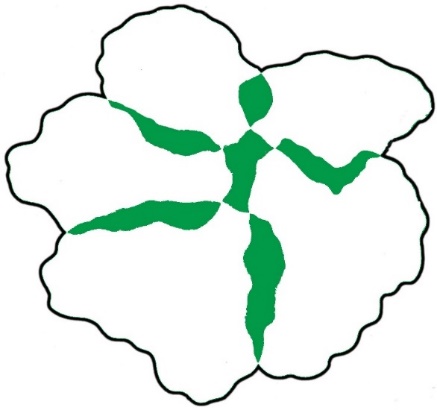 Viering 27 juni  Geloven is vertrouwen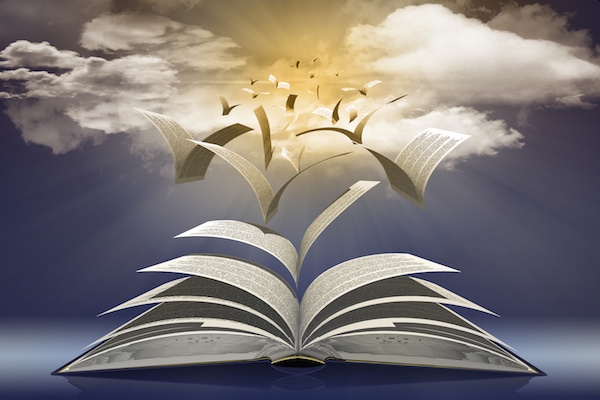                   Hoe vinden we onszelf terug?           27 juni is er een viering van Woord en gebed om 10.30 uur.Voor deze viering kun je je  aanmelden.  Maximaal 60 personen. De viering wordt gestreamd. Bijzondere viering op 27 juniHet lijkt er nu toch écht op dat we de strenge corona periode achter ons kunnen laten en de vraag is: Hoe vinden we elkaar terug? én kunnen we de inzichten van het gedwongen naar binnen gekeerd zijn in de Lock downs omzetten in nieuwe energie? En hoe vinden wij elkaar terug?In de viering van 27 juni is dit het thema. In de kerk is de viering wat korter dan u gewend bent, juist omdat we de uitwisseling over dit onderwerp ruimte willen geven. In kleine groepen willen we (met mooi weer buiten, met slecht weer binnen) aan de hand van stellingen en/of vragen elkaar de ruimte geven om te reflecteren op de afgelopen 1,5 jaar en wellicht al een klein stapje te maken naar onze nieuwe toekomst. Collecte 27 juni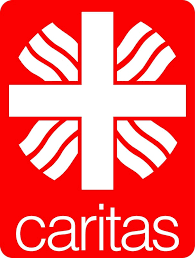 P.C.I. AmersfoortDe Parochiële Caritas Instelling probeert noden te lenigen die niet voldoende kunnen worden opgevangen door de sociale voorzieningen. Mensen in acute financiële nood worden door de P.C.I. bijgestaan.   NL64RABO 0123 000 238 t.n.v. PCI Onze Lieve Vrouw van Amersfoort o.v.v. DonatieStreamingEen enkele keer tijdens de viering komen kerkgangers in beeld,   bijvoorbeeld tijdens de vredeswens. Wanneer je hiertegen bezwaar hebt, kun je het best op een van de drie eerste banken in de kerk gaan zitten. Dan zit je vóór de camera’s en komt u niet herkenbaar in beeld.Samen eten en delen in de Bijbel 	maaltijden als momenten van ontmoeting.Er is een rijke verzameling aan maaltijd-verhalen in de bijbel. Abraham en Sara bereiden een maaltijd voor drie mannen, die de geboorte van Isaak aankondigen. Het paasfeest gaat terug op de maaltijd vlak voor de uittocht uit Egypte. Jezus gaat aan tafel met tollenaars en zondaars, vijf broden en twee vissen worden gedeeld aan een grote menigte. 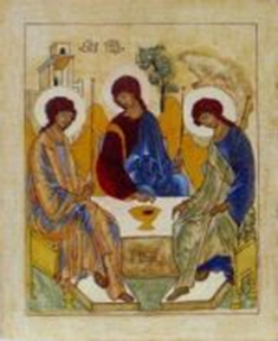 Wij kennen in onze kerk bijna alleen maar de Eucharistie, terwijl de traditie veel breder is. Onze blik op het samen vieren, het breken en delen, kan verrijkt worden als we naar de Schrift kijken en leren hoe daar maaltijd gehouden wordt.In zeven korte bijeenkomsten willen we deze verhalen verkennen.  Steeds zal er na een korte inleiding op de tekst een gesprek zijn met elkaar over de betekenis van de tekst voor ons. De zeven bijeenkomsten zijn via ZoomData: 28 juni,  2, 9, 16 en 23 augustus steeds van 19.00 uur tot 19.45 uur.U kunt zich opgeven bij het secretariaat van de SFX: secretariaatsfx@gmail.com